БОЙОРОК                                                                                   РАСПОРЯЖЕНИЕ«28» август 2018 й.    		            № 22 р             	       «28» августа 2018 г.Принять временно на общественные работы без предоставления рабочего места Имаева Николая Асылгареевича, осужденного 30 июля 2018 года межрайонным судом к обязательным работам на срок 200 (двести) часов. Контроль за исполнением данного распоряжения оставляю за собой.Глава сельского поселения				И.Х. БадамшинОзнакомился                                                           Н.А. ИмаевБашкортостан РеспубликаһыныңШаран районымуниципаль районыныңИске Томбағош  ауыл советыауыл биләмәһе ХакимиәтеҮҙәк урамы, 14-се йорт, Иске Томбағош  ауылыШаран районы Башкортостан Республикаһының 452636 Тел.(34769) 2-47-19, e-mail:sttumbs@yandex.ruwww.stumbagush.sharan-sovet.ru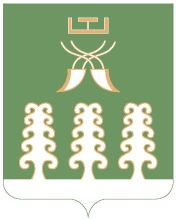 Администрация сельского поселенияСтаротумбагушевский сельсоветмуниципального районаШаранский районРеспублики Башкортостанул. Центральная, д.14 д. Старотумбагушево                             Шаранского района Республики Башкортостан, 452636 Тел.(34769) 2-47-19, e-mail:sttumbs@yandex.ru,www.stumbagush.sharan-sovet.ru